       ГОРОДСКОЙ МЕТОДИЧЕСКИЙ ЦЕНТР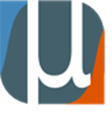 Методическое объединение воспитателей на тему:«Региональный компонент образовательной программы дошкольного образования «Ознакомление детей с городом Москва»Дата проведения: 21 февраля 2018 годаВремя: 10.00 – 11.45Место проведения: ГБОУ Школа №281, дошкольное отделение №1.Адрес: ул. Радужная, д. 5, телефон: 8(499)184-81-19, 8(499)184-81-20.Проезд: м. Свиблово, авт. 176, 185, ост. « Школа».ПРОГРАММА09.45 - 10.0010.00 – 10.05Встреча гостей, регистрация.Вступительное слово. Методист ГБОУ Школы№281 дошкольное отделение№1 Чекменева Надежда Владимировна10.05 - 10.20 15Презентация на тему: «Развитие познавательной активности детей дошкольного возраста через знакомство с городом Москва» Шаркова Ольга Анатольевна, старший воспитатель ДО №1 10.15 - 10.20Презентация (опыт работы по проектной деятельности): «Яуза – вчера, сегодня, завтра»Дмитриева Светлана Вячеславовна, воспитатель ДО №110.20 – 10.25Презентация: «Система коррекционно-развивающей работы логопеда, по теме: «Мой родной город – Москва»Решетник Оксана Валерьевна, учитель-логопед ДО №110.25 - 10.30Презентация (опыт работы по проектной деятельности): «Московское метро»Пискунова Наталья Сергеевна, воспитатель ДО №210.35 – 10.40Презентация (опыт работы по проектной деятельности): «Москва театральная»Низаметдинова Ольга Юрьевна, Воспитатель ДО №310.40 – 11.40Практическая часть:Открытый показ совместной деятельности педагога с детьми по проектной деятельности – «Река времени»Проводят: Любичева Ирина Александровна, воспитатель;                             Чекалова Екатерина Геннадьевна, воспитатель;                                               Шадрина Ирина Михайловна, воспитатель.Открытый показ совместной деятельности педагога с детьми:Игра – викторина «Знатоки Москвы»Проводят: Когтева Наталья Викторовна, воспитатель;                                       Акопян Иветта Фриковна, воспитатель;                                                                    Полевая Екатерина Ивановна, воспитатель.Мастер-класс по изобразительной деятельности с педагогами: «Москва Златоглавая»Проводит: Чулкова Юлия Владимировна, педагог доп. образования  11.40- 11.45Подведение итогов работы методического объединения Коклягина Ирина Александровна, старший методист ГБОУ Шкала №281